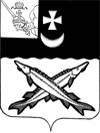 АДМИНИСТРАЦИЯ БЕЛОЗЕРСКОГО МУНИЦИПАЛЬНОГО РАЙОНА ВОЛОГОДСКОЙ ОБЛАСТИП О С Т А Н О В Л Е Н И ЕОт 09.10.2020  №  430О внесении изменения в постановление администрации района от 04.12.2019 № 581ПОСТАНОВЛЯЮ:Внести в план реализации муниципальной программы «Развитие и совершенствование сети автомобильных дорог общего пользования муниципального значения Белозерского муниципального района на 2019 – 2021 годы» на 2020 год, утверждённый постановлением администрации района от 04.12.2019 № 581, изменение, изложив его в новой редакцию согласно приложению к настоящему постановлению.Настоящее постановлению подлежит размещению на официальном сайте Белозерского муниципального района в информационно – телекоммуникационной сете «Интернет».Руководитель администрации района:                                     Д.А. Соловьев                                                                                                                           Приложение к постановлению                                                                                                                            администрации района от 09.10.2020  №  430                                                                                                                  «Приложение к постановлению администрации района                                                                                                                    от 04.12.2019 № 581План реализации муниципальной программы  «Развитие и совершенствование сети автомобильных дорог общего пользования муниципального значения Белозерского муниципального района на 2019-2021 годы» на 2020 год.Наименование подпрограммы, основного мероприятия, мероприятий, реализуемых в рамках основного мероприятияОтветственный исполнитель (Ф.И.О., должность)СрокСрокОжидаемый непосредственный результат (краткое описание)Финансирование (тыс. руб.)     средства дорожного фонда           области /  местный бюджетНаименование подпрограммы, основного мероприятия, мероприятий, реализуемых в рамках основного мероприятияОтветственный исполнитель (Ф.И.О., должность)начала реализацииокончания реализацииОжидаемый непосредственный результат (краткое описание)Финансирование (тыс. руб.)     средства дорожного фонда           области /  местный бюджет1234561.Ремонт улицы Карла Маркса, проспект Советский  г. Белозерска  Администрация     г. Белозерска01.04.202030.10.2020Ввод 4,687кмотремонтированной дороги         45000,000  43650,0 / 1350,02.Разработка ПОДДАдминистрация     г. Белозерска  Администрация сельского поселения Антушевское01.01.202031.12.2020Разработка ПОДДобщей протяженностью88,78км, из них:        г.Белозерск-50км;        сельское поселение         Антушевское-38,78км.         443,900   0,000 / 443,900         из них:    г.Белозерск-250,0;      сельское поселение      Антушевское-193,9.3. Содержание автомобильных дорог  районного значения, в том числе: ХХХХ      9065,62 3171,152 / 5894,414,823.1. Содержание дорог в границах населенных пунктов и вне границ населённых пунктов районаАдминистрация Белозерского муниципального района01.01.202030.06.2021Поддержание технического состояния автомобильных дорог8135,622269,052 / 5866,5143.2. Содержание дорог   в границах  г. БелозерскаАдминистрация     г. Белозерска01.10.202031.12.2020Поддержание технического состояния автомобильных дорог480,0465,6/14,43.3. Содержание дорог в границах населённых пунктов сельских поселенийАдминистрация Белозерского муниципального района01.10.202031.12.2020Поддержание технического состояния автомобильных дорог450,0436,5/13,54.Паспортизация автомобильных дорог, на которые отсутствует регистрация праваУправление имущественных отношений Белозерского района01.01.202031.12.2020Увеличение протяженности автомобильных дорог общего пользования местного значения области, на которые зарегистрировано право          200,000   0,000 / 200,0005.Ремонт автодороги западного района  г. Белозерска  (подъезд к участкам отдельных категорий граждан) , в том числе:ХХХХ1002,954 960,900/ 42,0545.1. Ремонт западного района г. Белозерска  (улица Радищева)Администрация г. Белозерска01.04.202030.10.2020Ввод 0,07кмотремонтированной дороги934,754892,7/ 42,0545.2. Ремонт западного района г. Белозерска Администрация г. Белозерска01.04.202030.10.2020Поддержание технического состояния  подъезда к участкам отдельных категорий граждан68,268,2/ 0,06.Передача полномочий администрациям сельских поселений на осуществление дорожной деятельностиАдминистрация Белозерского муниципального района01.01.202031.12.2020Поддержание технического состояния автомобильных дорог          2800,000    0,000  / 2800,0007.Разработка КСОДДАдминистрация Белозерского муниципального района18.02.202031.08.2020Разработка Комплексной схемы организации дорожного движения (КСОДД) Белозерского муниципального района         210,000  0,000  / 210,0008.Разработка ПКРТИАдминистрацияШольского сельского поселения13.04.202031.08.2020       Разработка       Программы         комплексного           развития      транспортной       инфраструктуры          (ПКРТИ)Шольского сельского             поселения          50,000    0,000 / 50,0009.Ремонт улицы Галаничева г. БелозерскаАдминистрация г. Белозерска28.05.202030.10.2020Ввод 0,4кмотремонтированной дороги       4749,3284606,848/142,48010.Ямочный ремонт асфальтового покрытия  улиц г. БелозерскаАдминистрация г.Белозерска08.06.202030.10.2020Ввод 3,4кмотремонтированного асфальтового покрытия:ул.Красноармейская-1км;Советский пр-т-0,8км;ул.3го Интернационала-0,8км;ул.Фрунзе-0,8км.        100,000     0,000/100,000ИТОГОИТОГОИТОГОИТОГОИТОГО      63621,748    52388,900/              11232,902